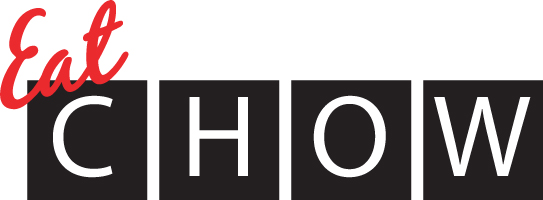 CATERING MENULUNCH/DINNERAssorted Taco Package Small For 8-10 (16 Tacos) $180
4 Crispy Tinga Chicken Tacos
2 Crispy Ribeye Beef Tacos
2 Bajio Style Pulled Pork Tacos 2 Spicy Marinated Shrimp Tacos 2 Baja Style Fish Tacos
2 Grilled Salmon Tacos
2 Crispy Veggie Tacos 1 Small Chips and Salsa 1 Small Assorted Dessert Bites ------------------------------------------------------------------------------------------ Medium For 11-15 (22 tacos) $250
4 Crispy Tinga Chicken Tacos
4 Crispy Ribeye Beef Tacos
4 Bajio Style Pulled Pork Tacos 2 Spicy Marinated Shrimp Tacos 4 Baja Style Fish Tacos 2 Grilled Salmon Tacos 2 Crispy Veggie Tacos 1 Medium Chips and Salsa 1 Medium Assorted Dessert Bites ------------------------------------------------------------------------------------------ Large for 16-20 (30 tacos) $345
6 Crispy Tinga Chicken Tacos
6 Crispy Ribeye Beef Tacos
6 Bajio Style Pulled Pork Tacos 4 Spicy Marinated Shrimp Tacos 4 Baja Style Fish Tacos
2 Grilled Salmon Tacos
2 Crispy Veggie Tacos 1 large Chips and Salsa 1 Large Assorted Dessert Bites ------------------------------------------------------------------------------------------ Assorted Sandwiches Package Small For 8-10 (16 half Sandwiches) $200 1 French Dip 1 Chow Rueben
1 Fig and Brie Panini
2 Media Noches Cubano
2 Smokey Grilled Chicken Sandwich 1 Pan Seared Salmon Sandwich 1 Small Mixed Green or Caesar Salad 1 Small House Made Potato Chips 1 Small Assorted Dessert Bites ------------------------------------------------------------------------------------------ Medium for 11-15 (22 half sandwiches) $270 1 French Dip 2 Chow Rueben
1 Fig and Brie Panini
3 Media Noches Cubano
3 Smokey Grilled Chicken Sandwich 1 Pan Seared Salmon Sandwich 1 Medium Mixed Green or Caesar Salad 1 Medium House Made Potato Chips 1 Medium Assorted Dessert Bites ------------------------------------------------------------------------------------------ Large for 16-20 (30 half sandwiches) $365 2 French Dip 3 Chow Rueben
2 Fig and Brie Panini
3 Media Noches Cubano
3 Smokey Grilled Chicken Sandwich 2 Pan Seared Salmon Sandwich 1 Large Mixed Green or Caesar Salad 1 Large House Made Potato Chips 1 Large Assorted Dessert Bites ------------------------------------------------------------------------------------------ AL A CARTE CATERING CHOW TACOS w/ Salsa Macho
Minimum 10 orders mix and match Crispy Tinga Chicken - Green Salsa, Guacamole, Green & Purple Cabbage, Mexican Crème. $15/2 tacos Crispy Smokey Chipotle & Cheddar Ribeye Beef - Pico de Gabo, Shredded Lettuce, Salsa Macho. $15/2 tacos Bajio Style Pulled Pork – Caramelized Onion, Green Salsa, Guac, Green/Purple Cabbage, Crème. $15/2 tacos Crispy Potato Cauliflower Hash – Green Salsa, Guac, Green & Purple Cabbage, Crème. $15/2 tacos Marinated Mahi Mahi - Cabbage, Cotija Cheese, Salsa Fresca, Creamy Chili Sauce, Lime. $15/2 tacos Grilled Salmon – Curry Slaw, Flour Tortillas, Guac, Pico de Gallo, Mexican Crema, Cotija. $16/2 tacos Marinated Shrimp – Cabbage, Cotija Cheese, Salsa Fresca, Creamy Chili Sauce, Lime. $16/2 tacos CHOW SANDWICHESMinimum 10 orders mix and match French Dip – Herb & Sea Salt Rubbed Prime Ribeye, Pan Drip Au Jus, Horseradish Cream, Toasted Brioche French Roll. $19/sandwich Chow Reuben – House Made Corned Beef, Emmentaler Swiss, 1000 Island, House Made Red Cabbage Kraut, Grilled Sour Dough. $16/sandwich Fig & Brie Panini – Mission Figs, Double Cream Brie, Goat Cheese Honey Spread, Arugula, Caramelized Onions, Fresh Baguette. $16/sandwich Smokey Grilled Chicken Sandwich – Swiss Cheese, Bacon, Tomato, Avocado, Baby Greens, Smokey Ranch, Mustard Seed Aioli, Toasted Brioche. $16/sandwich Media Noche Cubano – Smokey Pulled Pork, Smoked Ham, Emmentaler Swiss, House Made Pickles, Spicy Mustard, Pressed Brioche Bun. $16/sandwich Pan Seared Salmon Sandwich Grilled Asparagus, Shaved Red Onion, Tarragon Caper Aioli, Roma Tomatoes, Toasted Brioche Bun. $17/sandwich HOT CHOW Small (for 10 as a Side, 5 as an Entrée) Large (for 20 as a Side, 10 as an Entrée) Truffle Mac n Cheese 100/190
Six Cheese, Wild Mushrooms, Applewood Smoked Bacon, Truffle Oil, Penne, Parm & Panko Crust. Mac n Cheese 85/160
House Recipe, Six Cheese, Penne, Parmesan Panko Crust. 3 Amigos Enchiladas 100/190
w/ Pico De Gallo, Crema, Avocado, Cotija, Mix Green Salad w/ Cilantro Dressing. 1 Ribeye w/ Smokey Tomato Sauce,
1 Braised Pork w/ Green Sauce,
1 Tinga Chicken, w/ House Made Mole; CHOW SALADS Small Bowl/Large Bowl
Small Bowl for 10 as a Side Salad and for 5 as an Entrée Salad Large Bowl for 20 as a side Salad and for 10 as an Entrée Salad Warm Curry Chicken Salad – Romaine Hearts, Mixed Greens, Cucumbers, Fresh Basil, Fresh Cilantro, Green Onion, Toasted Almonds, Goat Cheese, Dried Cranberries, Crispy Curry Onions, Curry Vinaigrette. 85/160 Chopped Fried Chicken Salad – Panko Crusted Chicken Breast, Romaine Hearts, Bacon, Tomato, Avocado, Parmesan, Hardboiled Egg, House Made 1000 Island Dressing. 85/160 Spanish Style Roasted Chicken Salad – Paprika Marinated Chicken, Romaine, Mixed Greens, Shredded Cabbage, Avocado, Sweet Corn, Goat Cheese, Almonds, Medjool Dates, Peanuts, Smokey Tomato Vinaigrette. 85/160 Thai Ribeye Beef Salad – Marinated Ribeye, Lemon Grass, Basil, Cilantro, Mint, Mixed Greens, Carrots, Daikon, Garlic Lime Ginger Dressing, Crispy Onions, Drizzled Red Pepper Rouille. 85/160 BBQ Salmon Salad – Romaine Hearts, Mixed Greens, Roasted Corn, Red Bell Peppers, Tomatoes, Cilantro Buttermilk Dressing, Cotija, BBQ Sauce, Crunchy Tortilla Strips. 90/170 Berry Brie Salad – Blackberries, Blueberries, Strawberries, Triple Cream Brie, Roasted Marcona Almonds, Shaved Red Onion, Mixed Greens, Garlic Crostini, Red Wine Gastrique Drizzle, Lavender Honey Vinaigrette. 85/160 Chow Mixed Greens Salad – Special Spring Mixed Greens, Chow Herb Dressing. 60/110 Chow Caesar Salad – Romaine, Parmesan Cheese, Croutons, Caesar Dressing. 60/110 SIDES
Small (10 People) Medium (15 people) Large (20 People) _______________________________________________ Truffle Pram Fries. 40/55/70 Sweet Potato Fries. 40/55/70Classic Fries.  35/47.5/60 Cheesy Tots 65/92.5/120Crispy Cauliflower 60/90/120House Made Chips 30/40/50Homemade Tortilla Chips 25/32/5/40Pico De Gallo 15/30 (1x16oz/2x16oz) Salsa Macho 15/30 (1x16oz/2x16oz) Guacamole 20/40 (1x16oz/2x16oz) CHILI
Small (10 people)/ Large (20 People) Turkey Chili 100/200
w/ Five Cheese mix, Sour Cream, and Green Onion DESSERTS Small (10 Piece) Medium (15 piece) Large (20 piece) _______________________________________________ Gooey Butter Cake Bites 40/55/70 Banana Chocolate Chip Bread Pudding Bites 40/55/70 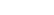 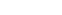 BREAKFAST CATERING PACKAGES ASSORTED BREAKFAST BURRITO For 8-10 (16 Half Burritos, Guacamole, Pico de Gallo) $1352 Breakfast Burritos 2 Gringo Burritos
2 Short Rib Burritos
2 Egg White Spinach Burritos 1 Small Vegetarian Black Beans For 11-15 (22 Half Burritos, Guacamole, Pico de Gallo ) $185 3 Breakfast Burritos 3 Gringo Burritos
3 Short Rib Burritos
2 Egg White Spinach Burritos For 16-20 (30 Half Burritos, Guacamole, Pico de Gallo) $255 4 Breakfast Burritos 5 Gringo Burritos
4 Short Rib Burritos
2 Egg White Spinach Burritos ASSORTED BREAKFAST SANDWICH For 8-10 (16 half Breakfast sandwiches) $135
2 Oso’s Breakfast Sandwiches
2 Chow Classic Breakfast Sandwiches 2 Breakfast BLTAs
2 So Cal Breakfast Sandwiches 1 Small Crispy Breakfast Potatoes For 11-15 (22 half Breakfast sandwiches) $186
3 Oso’s Breakfast Sandwiches
3 Chow Classic Breakfast Sandwiches 3 Breakfast BLTAs
2 So Cal Breakfast Sandwiches 1 Medium Crispy Breakfast Potatoes For 16-20 (30 half Breakfast sandwiches) $2554 Oso’s Breakfast Sandwiches
5 Chow Classic Breakfast Sandwiches 4 Breakfast BLTAs
2 So Cal Breakfast Sandwiches 1 Large Crispy Breakfast Potatoes A.M. CLASSICFor 8-10 $170 16 Pancakes
1 Small Scrambled Eggs
1 Small Half Bacon or Half Sausage 10 Toast – Half Wheat Half Sourdough 1 Small Crispy Breakfast Potatoes For 16-20 $31530 Pancakes 1 Large Scrambled Eggs
1 Large Half Bacon or Half Sausage20 Toasts – Half Wheat Half Sourdough 1 Large Crispy Breakfast Potatoes For 11-15 $235 22 pancakes
1 Medium Scrambled Eggs
1 Medium Half Bacon or Half Sausage 15 Toasts – Half Wheat Half Sourdough 1 Medium Crispy Breakfast Potatoes GRIDDLE Served w/ Syrup & Butter
10 Order Minimum Mix and Match Chow Buttermilk Pancakes $8/2 each
House French toast - w/Berry Compote $8/2 each Churro French Toast - Texas Toast, Cinnamon Sugar, Cream Cheese Drizzle.  $12/2 each BURRITOS w/ Pico de Gallo 10 Order Minimum Mix and Match Breakfast Burrito - Scrambled Eggs, Chorizo, Onions, Potatoes, Cheddar. $17/Burrito Egg White Spinach Burrito - Egg Whites, Spinach, Cheddar, House Made Mole. $17/Burrito Gringo Burrito - Scrambled Eggs, Potatoes, Bacon, Tomato, Cheddar. $17/Burrito Short Rib Burrito - Scrambles Eggs, Braised Short Rib, Potatoes, Tomato, Cheddar, Salsa Verde, Smokey Chipotle Crème. $17/Burrito BREAKFAST SANDWICHES 10 Order Minimum Mix and Match Oso’s Breakfast Sandwich Scrambled Eggs, Sausage, Tomato, Pepper Jack, Chili Aioli, Toasted Brioche Bun. $16/sandwich Chow Classic Breakfast Sandwich Scrambled Eggs, Bacon, Cheddar, Tomato, Chipotle Aioli, Avocado, Toasted Sour Dough. $15/sandwich Breakfast BLTA Scrambled Eggs, Bacon, Tomato, Baby Greens, Avocado, Chipotle Aioli, Toasted Brioche Bun. $15 sandwich SoCal Breakfast Sandwich Egg Whites, Spinach, Goat Cheese, Tomato, Caramelized Onions, Toasted Multigrain Bread. $15/sandwich A LA CARTE BREAKFAST Small for 8-10 – Half Pan /Medium for 11-15/ Large for 16-20 – Full Pan Scrambled Eggs 40/55/70
Eggs Whites with Spinach 50/70/90
Bacon 35/47.5/60– (20 piece/30 piece/40 piece)
Sausage 35/47.5/60 – (20 piece/30 piece/ 40 piece)
Vegetarian Black Beans 35/47.5/70
Crispy Potatoes 37/54/70
Tortillas 20/30 (10/20ea.)
Toast (Half Wheat Half Sourdough) 25/32.5/40 (10/15/20ea.) MORE A LA CARTE Small 16oz — Large 32oz Pico De Gallo 15/30 (1x16oz/2x16oz) Salsa Macho 15/30 (1x16oz/2x16oz) Guacamole 20/40 (1x16oz/2x16oz) 